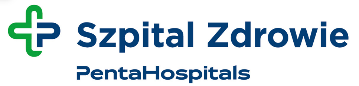 								Załącznik nr 1 do ZZ 10/2023SCHEMAT PRZYJMOWANIA STUDENTÓW NA PRAKTYKI ZAWODOWE/STAŻE 
OPIEKUNOWIE PRAKTYKNa podstawie Umowy/Porozumienia zawartej między jednostką kierującą a szpitalemNa podstawie Indywidualnego/Porozumienia zawartego miedzy jednostką kierującą a szpitalem dla konkretnego studentaUczenia przesyła imienny wykaz osób skierowanych na praktykęUczelnia wydaje studentowi indywidualnie, imienne skierowanie do odbycia praktykiStudent pobiera drukPodanie o przyjęcie na praktykę (zał. nr 2)Student pobiera drukPodanie o przyjęcie na praktykę (zał. nr 2)Umawia się z opiekunem praktyk na odbycie praktyki, uzyskuje jego akceptację oraz dyrektora kierunkowegoUmawia się z opiekunem praktyk na odbycie praktyki,uzyskuje jego akceptację oraz dyrektora kierunkowegoPodanie o przyjęcie na praktykęz akceptacjami, składa do Sekretariatu Podanie o przyjęcie na praktykę z akceptacjami, składa do Sekretariatu Po uzyskaniu zgody Dyrektora  Po uzyskaniu zgody Dyrektora Kandydat na praktykę umieszczany jest na zbiorczym Wykazie Praktyk i Staży StudenckichStudent dostarcza do Sekretariatu przed rozpoczęciem praktyki:Program Praktyk,Skierowanie na praktykę,Kserokopię legitymacji studenckiej lub dokument potwierdzający prawo wykonywania zawoduDokument potwierdzający szczepienie przeciwko WZWUbezpieczenie odpowiedzialności cywilnej (OC),Ubezpieczenie od następstw nieszczęśliwych wypadków (NNW),Aktualną książeczkę zdrowia do celów sanitarno-epidemiologicznych,Zaświadczenie o niekaralnościOpiekun praktykanta/stażysty: Zakłada teczkę studentowi oraz umieszcza go w spisie wewnętrznym studentów,Zapoznaje z wymaganymi procedurami.PRAKTYKI ZAWODOWE: PIELĘGNIARSTWO, POŁOŻNICTWO, RAT. MED., OPIEKUN MED., LEKARSKI PO I ROKU.PRAKTYKI ZAWODOWE: PIELĘGNIARSTWO, POŁOŻNICTWO, RAT. MED., OPIEKUN MED., LEKARSKI PO I ROKU.PRAKTYKI ZAWODOWE: PIELĘGNIARSTWO, POŁOŻNICTWO, RAT. MED., OPIEKUN MED., LEKARSKI PO I ROKU.1Oddział Chorób WewnętrznychMariola Matejczuk – 55 645 83 742Oddział PediatriiIzabela Wydorska – 55 645 83 543Oddział Chirurgii Ogólnej Barbara Chrzan – 55 645 83 444Oddział Anestezjologii i Intensywnej TerapiiElżbieta Tomaszewska – 55 645 83 315Szpitalny Oddział RatunkowyMagdalena Czaja – 55 645 84 10 6Oddział Położniczo-Ginekologiczny Anna Kuter – 55 645 83 647Zespół Ratownictwa MedycznegoSławomir Kędra – 663 789 585PRAKTYKI ZAWODOWE STUDENCKIE LEKARSKIE / nr telefonu sekretariatu oddziałuPRAKTYKI ZAWODOWE STUDENCKIE LEKARSKIE / nr telefonu sekretariatu oddziałuPRAKTYKI ZAWODOWE STUDENCKIE LEKARSKIE / nr telefonu sekretariatu oddziału1Oddział Chorób Wewnętrznychlek.Paweł Pałdyna – 55 645 83 702Oddział Pediatriilek.Kamila Wenskowska – 55 645 83 523Oddział Chirurgii Ogólnej lek.Janusz Zając – 55 645 83 404Oddział Anestezjologii i Intensywnej Terapiilek.Ewa Zabul – 55 645 83 705Szpitalny Oddział Ratunkowylek.Dariusz Grduszak – 55 645 84 106Oddział Położniczo-Ginekologiczny lek.Grzegorz Chołopiak – 55 645 83 607Oddział Chirurgii Urazowo-Ortopedycznej lek.Robert Krzesiński – 55 645 83 20STAŻE LEKARSKIE/ umawiane przez sekretariat szpitalaSTAŻE LEKARSKIE/ umawiane przez sekretariat szpitalaSTAŻE LEKARSKIE/ umawiane przez sekretariat szpitalaOpiekun - lek.Anita Drobysztel. Sekretariatu szpitala 55 645 83 00DIETETYKADIETETYKADIETETYKAOpiekun – Dietetyk kliniczny szpitalaNatalia Mogiłko – 519 190 891DIAGNOSTYKA OBRAZOWADIAGNOSTYKA OBRAZOWADIAGNOSTYKA OBRAZOWAlek. Maciej Pokrzywa lub Luiza Wojtacka55 645 83 90